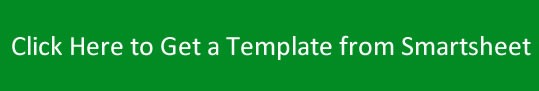 EMPLOYEE ACTION PLANEMPLOYEE ACTION PLANEMPLOYEE ACTION PLANEMPLOYEE ACTION PLANEMPLOYEE ACTION PLANDATEDATEEMPLOYEE ACTION PLANEMPLOYEE ACTION PLANEMPLOYEE ACTION PLANEMPLOYEE ACTION PLANEMPLOYEE ACTION PLANEMPLOYEEEMPLOYEESUPERVISORSUPERVISORSUPERVISORTRAINERTRAINERTEAM MEMBERSTEAM MEMBERSTEAM MEMBERSTEAM MEMBERSTEAM MEMBERSTEAM MEMBERSTEAM MEMBERSDESIRED ACHIEVEMENTSDESIRED ACHIEVEMENTSDESIRED ACHIEVEMENTSDESIRED ACHIEVEMENTSDESIRED ACHIEVEMENTSDESIRED ACHIEVEMENTSDESIRED ACHIEVEMENTSKNOWN PROBLEM AREASKNOWN PROBLEM AREASKNOWN PROBLEM AREASKNOWN PROBLEM AREASKNOWN PROBLEM AREASKNOWN PROBLEM AREASKNOWN PROBLEM AREASSEQUENTIAL STRATEGIC ACTION DESCRIPTIONSPARTY / DEPT RESPONSIBLEDATE TO BEGINDATE DUERESOURCES  REQUIREDDESIRED OUTCOMEEVALUATION PLAN1.) 2.)3.)4.)5.)6.)7.)8.)9.)10.)11.)12.)ADDITIONAL NOTESADDITIONAL NOTESADDITIONAL NOTESADDITIONAL NOTESADDITIONAL NOTESADDITIONAL NOTESADDITIONAL NOTESEMPLOYEE SIGNATURE:  EMPLOYEE SIGNATURE:  EMPLOYEE SIGNATURE:  EMPLOYEE SIGNATURE:  DATE:  DATE:  DATE:  SUPERVISOR SIGNATURE:  SUPERVISOR SIGNATURE:  SUPERVISOR SIGNATURE:  SUPERVISOR SIGNATURE:  TRAINER SIGNATURE:  TRAINER SIGNATURE:  TRAINER SIGNATURE:  TEAM MEMBER SIGNATURESTEAM MEMBER SIGNATURESTEAM MEMBER SIGNATURESTEAM MEMBER SIGNATURESTEAM MEMBER SIGNATURESTEAM MEMBER SIGNATURESTEAM MEMBER SIGNATURES